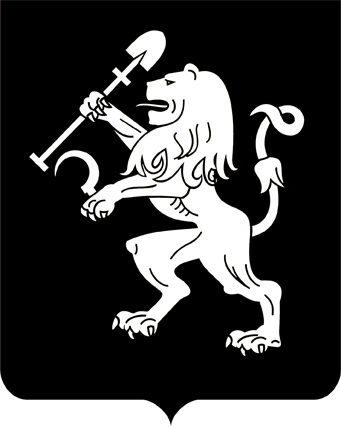 АДМИНИСТРАЦИЯ ГОРОДА КРАСНОЯРСКАПОСТАНОВЛЕНИЕО предоставлении департаменту муниципального имущества и земельных отношений администрации города Красноярска разрешения на условно разрешенный вид использования земельного участкаВ соответствии с ч. 9 ст. 39 Градостроительного кодекса Российской Федерации, п. 9 ст. 6 Правил землепользования и застройки городского округа город Красноярск, утвержденных решением Красноярского городского Совета депутатов от 07.07.2015 № В-122, заключением              о результатах публичных слушаний от 22.12.2020, рекомендацией               комиссии по подготовке проекта Правил землепользования и застройки города Красноярска от 24.12.2020, руководствуясь ст. 41, 58, 59 Устава города Красноярска,ПОСТАНОВЛЯЮ:1. Предоставить департаменту муниципального имущества и земельных отношений администрации города Красноярска разрешение           на условно разрешенный вид использования «объекты дорожного                сервиса (код – 4.9.1)» в отношении земельного участка с кадастровым номером 24:50:0500236:129, расположенного в территориальной зоне иных зеленых насаждений (З-2) по адресу: г. Красноярск,  Ленинский район, ул. Рязанская,  с целью размещения объектов дорожного сервиса, учитывая результаты публичных слушаний, соответствие градостроительному регламенту установленной территориальной зоны.2. Настоящее постановление опубликовать в газете «Городские новости» и разместить на официальном сайте администрации города.Исполняющий обязанностиГлавы города 			                                                     А.В. Давыдов12.01.2021№ 7